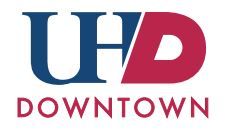 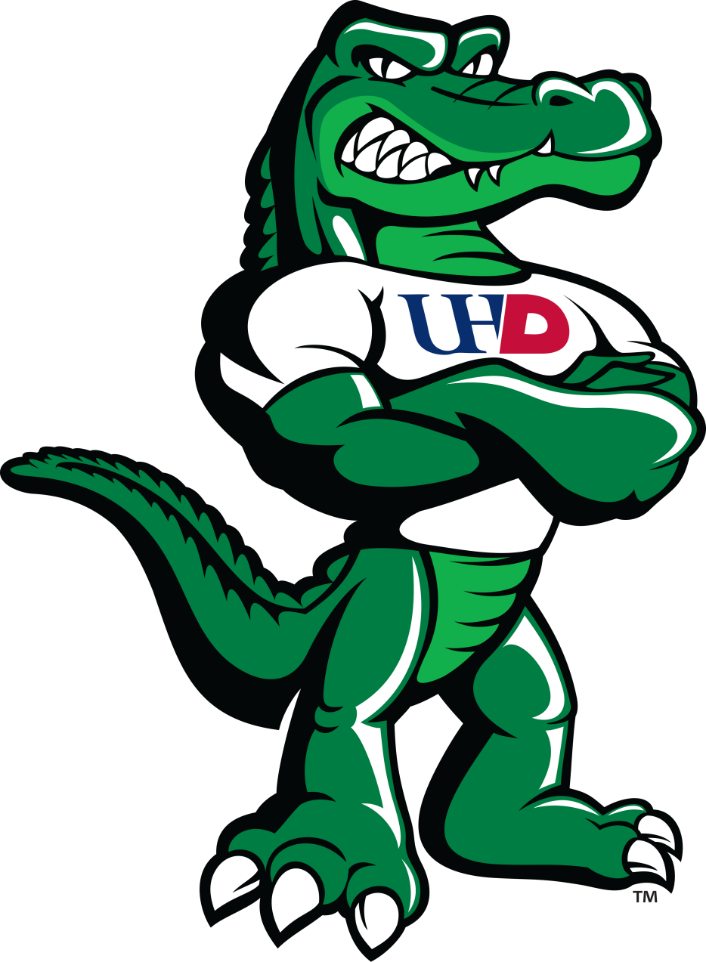 Table of ContentsStudent Supervisor Orientation & TrainingEmployee:	______________________________  		Full-Time Supervisor:	________________________The following checklist is designed to ensure that you are properly trained in each area of responsibility for the position of student supervisor. After the completion of your training in that area, you will initial, acknowledging that you have been trained and fell comfortable performing that duty or accepting the responsibility for the task. Supervisors are required to receive training in all areas and should feel comfortable and knowledgeable about the operation of the facility. Opening Shift ProceduresItems below pertain to supervisors working an opening shift in the Student Life Center. Staff are to access a workstation using their UHD STAFF DOMAIN (not their Gator ID). All staff on shift are expected to clock in for their shift using an available workstation (excludes the 2nd floor computer). All staff must be clocked in, logged into CSI, and ready for the facility to open no later than 7am (9am during semester breaks).Enter the facility (using your assigned Key FOB)Staff will clock into their shift via P.A.S.S. in the supervisor office.Obtain the facility key ring in the supervisor officeUnlock the supervisor office via the security system (Change from Pin/Card Only to Unlocked)Turn on the facility lights (all floors, gyms, locker rooms), sound system, and televisions.Disperse facility radios to each station (1st, 2nd, and 3rd floors)Unlock member access areas of the facility (studio, bathrooms, gyms)Return to the 3rd floor and ensure that all staff have arrived and are prepared for their shift.Prepare your facility report for your shift (print out an Inventory Detail report at the end of shift). Note any items that are low or out, and if anything was added to inventory.You will log-in to the 3rd floor point of sale computer and log in to CSIVerify the cash drawer count is correct (should be at $50.00) and ensure no student account or credit card slips are left in the drawer from the shift before. Note starting amount on facility report. If amount is over, be sure to note this on your facility report.Staff Assignments:3rd Floor Desk Attendant – Prepares all studio class sign-in sheets, place pen/clipboard in studio, and have ID request form attached with release form out and ready for IDs2nd Floor Desk Attendant – Prepares fitness cleaning chart & reviews specific equipment for their shift.1st Floor Desk Attendant – Checks ID slots, status of equipment for check out, and gym bleachers for items and is clean.Facility Walk ThroughComplete your first facility walk through and note items on your facility reportCheck shampoo & soap levels in locker rooms are adequate (if not refill)Check for items left over-night in daily lockers. Place appropriate signs on lockers.Unlock Facility Doors promptly at 7:00am (or 9:00am if on semester break hours) All Shift ProceduresThese procedures pertain to all supervisor shifts worked and should be followed to ensure that items from the previous shift are completed and that items for the following shift are properly transferred.Clock into your shift via P.A.S.S. in the supervisor office.Obtain the facility key ring in the supervisor office.Prepare your facility report for your shift (print out an Inventory Detail report at the end of shift). Note any items that are low or out, and if anything was added to inventory.You will log-in to the 3rd floor point of sale computer and log in to CSIVerify the cash drawer count is correct (should be at $50.00) and ensure no student account or credit card slips are left in the drawer from the shift before. Note starting amount on facility report. If amount is over, be sure to note this on your facility report.Prepare studio if there is any upcoming aerobic/specialty classesPrepare gym(s) if there are any upcoming practices or games.Complete your initial facility walk-through at the beginning of your shift (two additional walk-throughs are to be completed during your shift). Ensure all staff have their radios, are in their areas, and ready for work.Visit 2nd Floor, review, and sign-off on fitness center cleaning chart. Inquire about any broken or damaged machines.Check washer & dryer for uniforms and/or sheets. Finish washing/drying and instruct the 1st floor attendant to fold the uniforms or sheets. Check 3rd floor area for miscellaneous tasks (copies of forms, data entry of release forms, guest passes, etc.)Prepare for the end of your shiftPrint out the Invoice Listing Detail & Inventor Report.Complete & drop your Facility Deposit.Finish your Facility Report.Turn in completed membership forms, guest pass forms, ID card forms, and release forms entered.Make sure 1st floor is checking both gyms that is cleaned prior to the end of the shiftClosing Shift ProceduresClock into your shift via P.A.S.S in the supervisor office.Obtain the facility key ring in the supervisor office.Prepare your facility report for your shift and print out an Inventory Detail report. Note any items that are low or out, and if anything was added to inventory.You will log-in to the 3rd floor point of sale computer and log in to CSIVerify the cash drawer count is correct (should be at $50.00) and ensure no student account or credit card slips are left in the drawer from the shift before. Note starting amount on facility report. If amount is over, be sure to note this on your facility report.Prepare studio if there is any upcoming aerobic/specialty classesPrepare gym(s) if there are any upcoming practices or games.Complete your initial facility walk-through at the beginning of your shift (two additional walk-throughs are to be completed during your shift). Ensure all staff have their radios, are in their areas, and ready for work.Check washer & dryer for uniforms and/or sheets. Finish washing/drying and instruct the 1st floor attendant to fold the uniforms or sheets. If not dry by end of your shift, leave items in dryer and a note for opening supervisor to fold.Check 3rd floor area for miscellaneous tasks (copies of forms, data entry of release forms, guest passes, etc.)Prepare for facility closing1st Floor Desk Attendant - Items set up for staff basketball, volleyball or badminton make are cleaned up, and put back in their place.8:40 pm – Make announcement about locker rooms closing at 8:50pm.8:50 pm – Make announcement about locker rooms closing and facility closing at 9:00 pm.9 pm – Make announcement that facility is now closed.1st floor - shut down women’s and men’s locker rooms and restrooms ( walk-through and ensure all members are out)3rd floor – Lock 1st & 3rd Floor entry doors from security computer at 9:00pmRequest all desk attendants to clear floors verbally. Guide any remaining guest out.Make sure all working staff clears out each floor and logs off CSI. Computers can remain powered on.Do Not Log out of 2nd Floor ComputerDo Not Log out of ID Machine ComputersONLY COMPUTER THAT DOES NOT GET LOGGED OFF IS 2ND FLOOR. ALWAYS LEAVE COMPUTER AS IS. Turn off Facility Lights (all floors, gyms, studio, and trainer room) and Lock the appropriate areas.Turn off all televisions and sound system.Instruct desk attendants to bring up all completed forms, any leftover ID’s, and radios.Receive fitness center cleaning chart from 2nd floor and attach to your facility report.Place radios on chargers. Prepare for the end of your shiftPrint out the Invoice Listing Detail & Inventor Report.Complete & drop your Facility Deposit.Finish your Facility Report.Turn in completed membership forms, guest pass forms, ID card forms, and release forms entered.Turn off 3rd floor lights, Lock student supervisor office, and Leave & Secure the facility. Check all doors!Shift ReportsInvoice Listing Detail Report – Reports all transactions you completed during your shiftIn CSI, click on “Reports” on left columnClick on “Invoice Listing Detail”Once screen comes up fill out all required fieldsOperator (look yourself up by last name)Beginning DateEnding DateBeginning Time (when your shift started and Ending Time (when your shift ended)Click on Detailed Listing on top menu bar.Once report comes up click on File and select Print.Change printer to SLC1 on Peale.Print it out & Go get report from printer in Admin Office.Review the report. Cash invoice totals match amount being deposited. Initial on report that count matches.Credit Card totals match totals from credit card slips being deposited. Initial on report that count matches.Other totals match totals from student account slips being deposited. Initial on report that count matches.Fold report and include in deposit envelope.Daily Cash Drawer must ALWAYS start & end with $50.00 after each shiftInventory Listing Detail Report – Reports the count of resale items after your shift or inventory purposes.In CSI, click on “Reports” on left columnClick on “Inventory” and then select Reorder-List-Value.Select Report – Inventory ValueProduct Category – All Inventory CategoriesSelect Preview from the top menu bar.Once report comes up click on File and select Export.Choose Portable Document Format (PDF).Once the PDF opens, print the report to the SLC1 on Peale printer in the Admin Office. Review the report, note items that have a quantity (Qty) of 5 or less on the Facility ReportStaple your report to the Facility Report and turn in to the Admin Office.Guest PassesExisting Guest Check-InFor guests who have previously visited the Student Life Center, filled out a Guest Pass Form, and completed the current Release Form. Members must pay $5.00 and be checked into the facility using Member Check In.Member pays for guest(s) passes ($5.00 per guest) via Point of Sale.From Member Check InMember scans UHD ID Card or staff enters 900#Click on GuestClick on Find Guest (search by Last Name & First Name) – if not in system, use New Guest procedures.Find correct name and double click.Guest Check In Error Message (Reached Limit) – Bypass and click OKRepeat until all guest have been selected.Click on Check In and select Yes to bypass all error messagesIf Waiver Has Not Been Signed, Guest must sign release form prior to check in.Member and Guest(s) are now checked in.New Guest Check-InFor new guests who have NOT previously visited the Student Life Center. A Guest Pass Form and current Release Form must be completed. Members must pay $5.00 for their guest to enter. Guest can use member check in going forward.Guest and sponsor complete Guest Pass form, provides valid government ID, and signs release form.Member pays for guest(s) passes ($5.00 per guest) via Point of Sale.Check in the sponsoring memberProvide Guest Pass from to Department Business Administrator for entryGuest can be checked in via CSI upon next visit.Release FormsAll Student  Life Center members are required to sign a new UHD release form each academic year beginning on August 1st. Once the release form has been signed, a sticker should be placed on the back of the UHD ID to denote the current form has been completed. The date that the new form was signed is entered into CSI via the following:Click on “Member Management” on left columnClick on “Member”Input 900 #Click on “Find Member” on top columnOnce screen comes up go to “Insert” on top columnClick on “Message”Click on “Add” on top columnInsert message “Release form signed on (Date)” GO to “Date expired”Insert “7/31 (following year)”Click “Ok”Close Supervisors and desk attendants should have all UHD students, staff, and faculty who come into the facility to obtain a new ID sign the UHD release form at that time to alleviate the need to do so in the future.Facility Point of SaleClick on “Point of Sale” on left columnClick on “Start Point of Sale”Enter 900 #Select category in which the member is purchasing inAdd Comments (Comments are needed for locker rental, guest passes, refunds, donations, club fees)Click on “Payments”Select form in which member is paying inClick on “Receipt”Resale ItemsFollow Point of Sale steps 1 – 4.Click on “Payments”Select form in which member is paying in Paying with cashCount amount you are given and type in the amount.Always check with black marker $20, $50, and $100 billsMake sure you give back correct change if change needs to be given.Charging to student account Obtain student account slip (purchase must be at least $1.00)Fill out required information Date, Receipt Number, and Staff Name, Item(s) PurchasedStudent Name, ID Number, and Purchase AmountStudent signs & dates the form.Paying with credit card (Active Students MAY NOT pay with credit card)You will grab white slip (Note: Only staff, faculty, and alumni are allowed to pay with credit card, $1.00 minimum charge)  Obtain credit card payment slip (purchase must be at least $1.00)Fill out required informationDate, Receipt Number, and Staff Name, Item(s) PurchasedCredit Card Type (Visa, MC, Discover, Other)Credit Card Info (Name on Card, Number, Expiration)Member Name (as it is on card), Address, and Phone.Give to member to sign and fill out card billing address Click on “Receipt”If it was charged to Student Account or Credit Card go back and put the Department Receipt # on slip.Fitness Sales (Massage & Personal Training Sessions)Click on “Scheduler” on left columnClick on “Graph View”Select fitness assessment, personal training, massage, or nutrition on top tabsSelect if Student or Non Student in service boxSelect date the member wants to be scheduled forSelect slot with trainer the member asked for Input 900 #Click POS for Point of Sale to receive payment for the service.Point of Sale will come up with amount listed for service.Select “Massage”Verify if the member is a student or non-student since there is different prices Click on “Payments”Select form in which member is paying in Paying with cashCount amount you are given and type in the amount.Always check with black marker $20, $50, and $100 billsMake sure you give back correct change if change needs to be given.Charging to student account Obtain student account slip (purchase must be at least $1.00)Fill out required information Date, Receipt Number, and Staff Name, Item(s) PurchasedStudent Name, ID Number, and Purchase AmountStudent signs & dates the form.Paying with credit card (Current Students MAY NOT pay with credit card)You will grab white slip (Note: Only staff, faculty, and alumni are allowed to pay with credit card, $1.00 minimum charge)  Obtain credit card payment slip (purchase must be at least $1.00)Fill out required informationDate, Receipt Number, and Staff Name, Item(s) PurchasedCredit Card Type (Visa, MC, Discover, Other)Credit Card Info (Name on Card, Number, Expiration)Member Name (as it is on card.Give to member to sign and fill out card billing address and phone. Click on “Receipt” If it was charged to Student Account or Credit Card go back and put the Department Receipt # on slip.Make sure member fills out Par-Q Form and File form in accordion file for trainer when done.Fitness Sales (Specialty Classes)Click on “Point of Sale”Click on “Start Point of Sale”Enter 900 #Select “Fitness Programs”Click on “Payments”Select form in which member is paying inPaying with cashCount amount you are given and type in the amount.Always check with black marker $20, $50, and $100 billsMake sure you give back correct change if change needs to be given.Charging to student account Obtain student account slip (purchase must be at least $1.00)Fill out required information Date, Receipt Number, and Staff Name, Item(s) PurchasedStudent Name, ID Number, and Purchase AmountStudent signs & dates the form.Paying with credit card (Current Students MAY NOT pay with credit card)You will grab white slip (Note: Only staff, faculty, and alumni are allowed to pay with credit card, $1.00 minimum charge)  Obtain credit card payment slip (purchase must be at least $1.00)Fill out required informationDate, Receipt Number, and Staff Name, Item(s) PurchasedCredit Card Type (Visa, MC, Discover, Other)Credit Card Info (Name on Card, Number, Expiration)Member Name (as it is on card.Give to member to sign and fill out card billing address and phone. Click on “Receipt” If it was charged to Student Account or Credit Card go back and put the Department Receipt # on slip.Guest Pass PaymentsClick on “Point of Sale” on left columnClick on “Start Point of Sale”Enter 900 #You will always charge member sponsoring guest. Guest can only pay in cash, unless sponsor approves of the transaction going onto student account Select “Guest Pass”If more than one guest being sponsored by the same member right click and edit amount to correct amount Click on “Payments” Select form in which member is payingPaying with cashCount amount you are given and type in the amount.Always check with black marker $20, $50, and $100 billsMake sure you give back correct change if change needs to be given.Charging to student account Obtain student account slip (purchase must be at least $1.00)Fill out required information Date, Receipt Number, and Staff Name, Item(s) PurchasedStudent Name, ID Number, and Purchase AmountStudent signs & dates the form.Paying with credit card (Current Students MAY NOT pay with credit card)You will grab white slip (Note: Only staff, faculty, and alumni are allowed to pay with credit card, $1.00 minimum charge)  Obtain credit card payment slip (purchase must be at least $1.00)Fill out required informationDate, Receipt Number, and Staff Name, Item(s) PurchasedCredit Card Type (Visa, MC, Discover, Other)Credit Card Info (Name on Card, Number, Expiration)Member Name (as it is on card.Give to member to sign and fill out card billing address and phone. 7. Click on “Receipt”If it was charged to Student Account or Credit Card go back and put the Department Receipt # on slipMembership PaymentsClick on “Point of Sale” on left columnClick on “Start Point of Sale”Enter 900 #Write a comment specifying it is an alumni membership and put the datesSelect “Memberships”Choose the membership type.Click on “Payments”Select form in which member is paying inPaying with cashCount amount you are given and type in the amount.Always check with black marker $20, $50, and $100 billsMake sure you give back correct change if change needs to be given.Charging to student account Obtain student account slip (purchase must be at least $1.00)Fill out required information Date, Receipt Number, and Staff Name, Item(s) PurchasedStudent Name, ID Number, and Purchase AmountStudent signs & dates the form.Paying with credit card (Current Students MAY NOT pay with credit card)You will grab white slip (Note: Only staff, faculty, and alumni are allowed to pay with credit card, $1.00 minimum charge)  Obtain credit card payment slip (purchase must be at least $1.00)Fill out required informationDate, Receipt Number, and Staff Name, Item(s) PurchasedCredit Card Type (Visa, MC, Discover, Other)Credit Card Info (Name on Card, Number, Expiration)Member Name (as it is on card.Give to member to sign and fill out card billing address and phone. 7. Click on “Receipt”If it was charged to Student Account or Credit Card go back and put the Department Receipt # on slipLocker RentalNew LockerClick on “Lockers” on left columnClick on “Locker Assignment”Once screen comes up click on “Men’s Locker Rental” if it’s a male or “Women’s Locker Rental” if it’s a female on top columnLook for an open locker that has not been assigned to anyone Right click on lockerClick on “Assign Locker”Once screen comes up input 900 #Click on “Find Member” on top columnSelect Session (whichever session we are in spring/summer/fall)Click on “POS” on top columnInput 900 #Click on “Locker Rental”Click on “Session” we are inClick on “Payment”Select type of paymentClick on “Receipt”Screen will go back to locker assignmentClick on “Note” and type (Session and R#)Click on “Save”Give receipt to member and make sure to write their locker number on receipt before giving it to member Locker RenewalClick on “Lockers” on left columnClick on “Locker Assignment”Once screen comes up click on “Men’s Locker Rental” if it’s a male or “Women’s Locker Renal” if it’s a female on top columnLook for locker number member has assigned Right click on lockerClick on “Edit”Click on “Renew” on top columnClick on “Select Session” and change the sessionClick on “POS” on top columnClick on “Payment”Click on “Receipt”Screen will go back to locker assignmentClick on “Note” and type (Session and R#)Click on “Save”Give receipt to member SLC MembershipsNew MembershipMember completes a UHD Sports & Fitness New Membership Application Form Ensure all fields are complete and that form is signed & datedMember completes a UHD Release Form. Ensure form is signed & dated.Minors must be with their parent/legal guardian and parent/legal guardian must sign release form.If under 16 years old, will need a valid ID card, or birth certification Student/Employee friend sponsors must have current release form on file and be present.Member provides valid government issued IDMake a copy of ID & attach to membership applicationCopy of sponsor UHD ID is required for friend memberships. Attach to application.Verify member status (if ELI, Auxiliary, or CJ Cadet application)Note their ELI, CJ Cadet, or Auxiliary Info on applicationCheck off the type of membership being purchased ELI Students and Auxiliary Members have no costAlumni – verify alumni info in BANNERStudent or Employee Friend – sponsor must be present and valid with UHD.Go to Point of Sale to receive payment for membership (if applicable)Turn page over and supervisor fills out 	Name of S&F Employee completing the form (Please Print)Receipt Number of PaymentMembership DatesMembership Photo TakenComments (If any) Put in Department Business Administrator’s box once completeNOTES:For Auxiliary, CJ Cadets, and ELI Students – refer to current rosters and lists in notebook to verify the status of the applicant. If applicant name is not found, allow applicant to complete the membership application, but do not accept payment until status is validated. Inform applicant of the issue and submit application & info to department business administrator.For Minor Memberships – Minors must be in the presence of their parent and/or legal guardian at all times while in the Student Life Center. Minors are allowed to participate in fitness classes and be on the 1st floor with their parent/guardian. Minors found in violation will have the issue reported to their sponsor and may have their privileges revoked.Membership Renewal Verify what kind of membership the member wants to renewGive member the UHD Sports & Fitness Membership RENEWAL Application FormHave member also fill out Release Form (if needed) Member provides valid government issued IDMake a copy of ID & attach to membership applicationCopy of sponsor UHD ID is required for friend memberships. Attach to application.Verify member status (if ELI or Auxiliary) – CJ Cadets cannot renew memberships.Check off the type of membership being purchased ELI Students and Auxiliary Members have no costAlumni – verify alumni info in BANNERStudent or Employee Friend – sponsor must be present and valid with UHD.Go to Point of Sale to receive payment for membership (if applicable)Complete back side (top portion) of application.Take a membership photoUse ID ComputerSave in Shared FolderAdd to CSI under Member Double Click on Photo (or where photo goes)Select Import PictureChoose Picture FileClick DonePut in Department Business Administrator’s box once completeFitness Program SchedulingNew Appointment Click on “Scheduler” on left columnClick on “Graph View”Select fitness assessment, personal training, massage, or nutrition on top tabsSelect if Student or Non Student in service boxSelect date the member wants to be scheduled forSelect slot with trainer the member asked for Input 900 #Confirm BookingInitiate Payment (or select Series Sales if member has previously purchased a Trainer or Massage package)Point of Sale will come upCharge MemberGive reminder card with receipts after scheduling appointment*******Only members who are booking their first fitness assessments, pre assessments, or post assessments do not get charged.  If a member is booking a fitness assessment because they did not show up to their previous fitness assessment there is a $10.00 fee associated.Canceling an AppointmentMembers can cancel appointments no later than 24 hours of their original appointment day. If a member tries to cancel on the same day, the appointment is lost and no money (or series sales booking) is returned to the member. Click on “Scheduler” on left column.Click on “Graph View”Select date of scheduled appointmentRight click on appointment Click on “Cancel Session”Select the reason for the cancellationClick on “Done”  If purchase was made via a series sale, appointment can be returned to the series sales for future use (as long it was cancelled at least 24 hours in advance)Injuries & IncidentsIncident ReportFill out DateTime of Report am/pmUHD Sports & Fitness staff nameApproximate time of incident am/pmLocation of incidentIndividuals involved (name, status, id#, phone#)Witness name (name, status, id#, phone #)Description (be as detailed as possible)Action takenCircle if University Police was notifiedCircle if injury occurredSign in supervisor sectionOnce filled out put in Gladis’ boxInjury ReportFill outDateTime of Report am/pmUHD Sports & Fitness staff nameApproximate time of incident am/pmLocation of incidentIndividuals involved (name, status, id#, phone#)Witness name (name, status, id#, phone #)Specific as possible of all injuriesDescription of how injuries occurred including namesCircle if medical attention recommended Circle is EMS was notified Circle if University Police was notifiedAction taken Sports & Fitness staff, university staff, or other individuals Sign of injured partyPrint name if injured partyIf refused or declined injured party must sign inside boxSign in supervisor sectionOnce filled out put in Gladis’ boxIntramural Sports RegistrationHow to register as an intramural sport free agentGo to www.uhd.edu/sportsandfitnessClick on intramural SportsClick on the sport the member is interested inClick “Free Agent Sign Up”Sign up as a free agent online	How to register your intramural sport teamTeam must pick up an intramural sport team entry packet on first or third floor of the UHD Student Life CenterTeam will submit the following:Team Entry FormTeam Roster$20 PaymentTeam will keep the rulesOn bottom of Team Entry Form please write Receipt Number, Date, and Sports & Fitness Staff.Paperclip the Team Entry Form and Team Roster together and drop off in Sports Coordinator box.How to register for individual intramural sport tournamentIndividual must pick up an intramural sport entry form on first or third floor of the UHD Student Life Center.Individual will submit the following:Entry Form$5 Payment Individual will keep the rulesOn the bottom of Team Entry Form please write Receipt Number, Date, and Sports & Fitness Staff.Drop off Entry Form in Sports Coordinator box. How to register as an intramural sport free agent (Manually)Free agent clipboards will be on the third floor and first floor of the UHD Student Life Center. Club Sports Registration How to register for tryouts for a UHD Sport ClubGo to www.uhd.edu/sportsandfitnessClick on Club SportsClick on the sport the member is interested inClick on Player Eligibility Requirements and TryoutsHave the member register onlineHow to register for tryouts for a UHD Sport Club (Manually)Write down the following information of the interested memberFirst and last nameStudent ID NumberPhone NumberEmail AddressDrop off information in Sports Coordinator boxArea of TrainingDate CompletedEmployee InitialsSupervisor InitialsFacility OverviewFacility OverviewFacility OverviewFacility Overview- Building Entry, Facility Opening, and Security System- Computer Log-On- Facility Forms - First Aid Response- Facility Policies (Breaks, Clocking In, Tardiness)- Radio Assignment- Facility Closing and Security System- Submitting Reports & PaperworkFacility ReportFacility ReportFacility ReportFacility Report- Opening Checklist- Listing Shift Staff- Cash Drawer Verification- Facility Walk ThroughMember Check InMember Check InMember Check InMember Check In- Acknowledging Messages & Comments- ID Card Policies- Release Forms- Guest Pass PolicyMemberships  & Data EntryMemberships  & Data EntryMemberships  & Data EntryMemberships  & Data Entry- Membership Types- Guest Passes- Release Forms- Challenge FormsPoint of SalePoint of SalePoint of SalePoint of Sale- Cash Handling- Payment Types & Payment Information- Locker Rental- Fitness Program Scheduling (Personal Training, Assessments, Massages)- Sports Club Fees & Donations- Facility Rentals- End of Shift DepositArea of TrainingDate CompletedEmployee InitialsSupervisor InitialsFacility Set UpFacility Set UpFacility Set UpFacility Set Up- Sports Program Set-Up - Studio Program Set-UpMiscellaneous PoliciesMiscellaneous PoliciesMiscellaneous PoliciesMiscellaneous Policies- Minor Policy - UHD ID Cards- Lost & Found- Removing Locks & Personal Items - Personal Item Storage- Staff Coverage- Supervisor Meetings- Key Assignment- Discipline & TerminationItem Assigned Date AssignedEmployee InitialsSupervisor InitialsDate ReturnedSupervisor Key  - Key Number: Supervisor Key FOB – Key FOB Number:Student Life Center Staff Shirts – Blue Size:                 Red Size: 